PatternsA pattern is a series or sequence that repeats. Math patterns are sequences that repeat based on a rule, and a rule is a set way to calculate or solve a problem.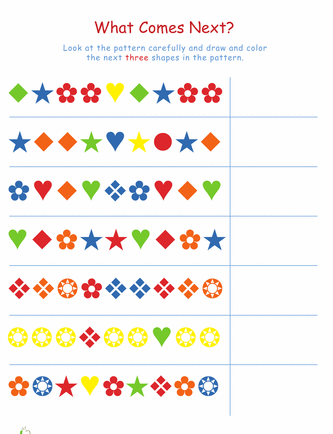 